                                                   Evaluación formativa  Inglés  2° Básico NAME:_............................................................................................................................. 2° Básico…………..I.- I.-Observe the image and select the correct option in relation to the parts of the house. (Observar la imagen y seleccionar la opción correcta en relación a las partes de la casa)II.-Observe the image and select the correct option in relation to the Objects of the house . (Observar la imagen y seleccionar la opción correcta en relación a los objetos de la casa)IV.- Observe the image, read the sentence and answer with True or False. (Observar la imagen, leer la oración y responder si es verdadero o falso)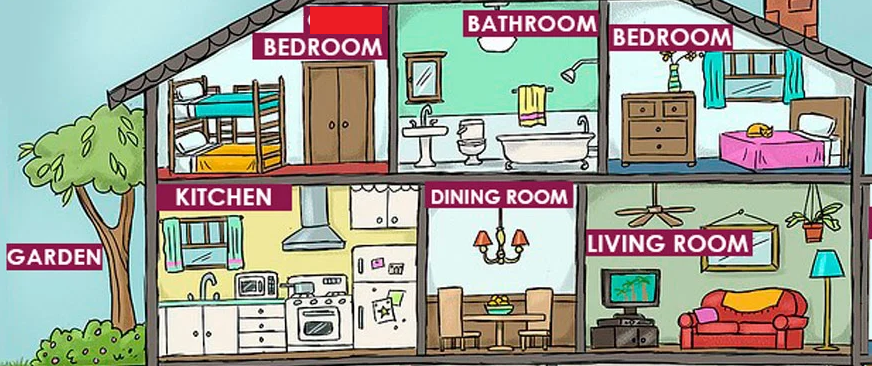 7.-There are 2 bedroomsTrueFalse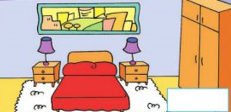 8.- There is 1 Lamp:TrueFalseV.- Look at the picture and answer with the correct preposition. (Mirar la imagen y responder con la preposición correcta)9.- The ball it´s: 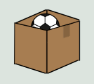 a) Inb) On10.- The ball it´s: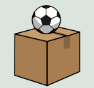 a) In b) On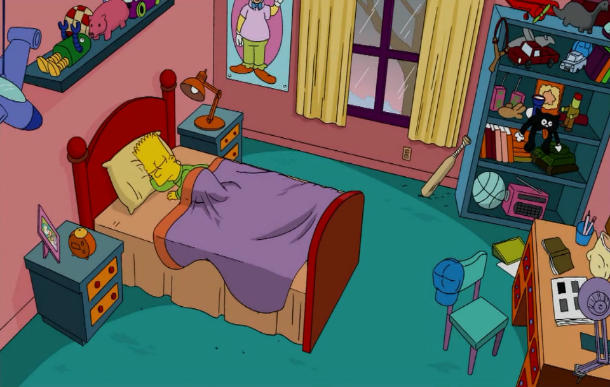  1.- a) Kitchenb) Bedroomc) Living room 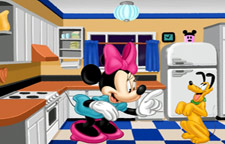  2.- a) Kitchenb) Bedroomc) Bathroom 3.-                    a) Garden     b) Bathroom                c) kitchen  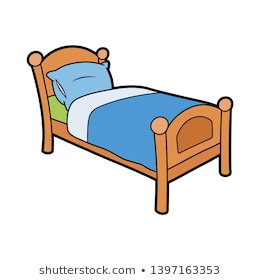 4.- This is a : a) Lampb) Bedc) Fridge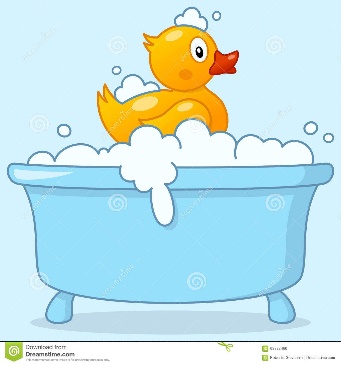 5.- This is a :a) Bathb) Bed          c) Table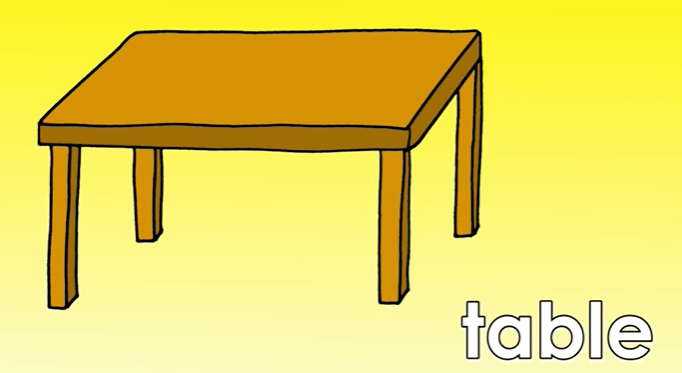 6.- This is a :a) Bathb) Bedc) Table 